Effective November 1st 2023 Chasco middle will only accept GoFan for tickets to athletic events. There will be no cash walk up sales of any kind no exceptions and you must have a ticket for entry into sporting events There is a link below in case you need to know where to purchase your tickets.Thank you for your continued support.  GO Chargers!!BUY TICKETS ONLINEUSE THE QR CODE BELOW, ORVISIT GOFAN.CO & SEARCHCHASCO MIDDLE SCHOOL COMPRA TUS ENTRADASUSA EL CÓDIGO QR ABAJO, OVISITA GOFAN.CO Y BUSCA CHASCO MIDDLE SCHOOL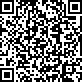 